Муниципальное дошкольное образовательное учреждение городского округа Саранск«Детский сад № 127 комбинированного вида»Представление педагогического опыта воспитателя Щиколоткиной Юлии ИвановныТема опыта: «Сенсорное развитие детей 1- 3 лет через дидактические игры» Сведения	об	авторе:	Щиколоткина Юлия Ивановна,	образование	высшее, педагогическое, МГПИ им. М. Е. Евсевьева, 2013; общий педагогический стаж 7 лет, в данном образовательном учреждении 8 лет.Актуальность, проблема массовой практики, решаемая автором.Профессор Н.М. Щелованов называл младший дошкольный возраст "золотой порой" сенсорного развития. В этом возрасте дети находятся в оптимальном состоянии для развития своих органов чувств, формирования представлений о мире вокруг них и осознания важнейших свойств предметов, таких как форма, цвет, размер, положение в пространстве, а также запах и вкус. Сенсорное развитие в раннем и младшем дошкольном возрасте имеет огромное значение, которое трудно переоценить.В наше время, значение сенсорного воспитания остается актуальным, поскольку оно всегда было и остается важной и необходимой частью полноценного воспитания детей. Образовательный процесс постоянно меняется и развивается, появляются новые методики, программы и идеи. В результате, школам необходимы новые, умные и любознательные дети, которые смогут адаптироваться к изменяющемуся миру.В раннем возрасте познавательная активность детей формируется через предметную деятельность, которая играет ведущую роль в этот период. Особую роль в этом процессе играют дидактические игрушки, которые стимулируют познавательную активность и предоставляют детям не только общую информацию о форме, размере и цвете предметов, но и помогают установить четкие элементарные представления о связи между ними и их взаимодействии с окружающей средой. Таким образом, дидактические игрушки являются неотъемлемой частью развития чувственных представлений о многообразии и свойствах предметного мира.Сегодня существует множество различных дидактических игрушек, разработанных с учетом последних научных исследований в области развития детей. Они разнообразны по форме, цвету, материалу и функциональности, и способны развивать различные аспекты сенсорного восприятия у детей. Например, есть игрушки, которые помогают развивать моторику рук, координацию движений и тактильные ощущения. Другие игрушки могут развивать зрительное восприятие, цветовое восприятие и пространственное мышление. Еще другие могут стимулировать слуховое и обонятельное восприятие у детей.Важно отметить, что использование дидактических игрушек в раннем возрасте способствует не только развитию сенсорных навыков, но и развитию других когнитивных и эмоциональных аспектов. Игра с такими игрушками способствует развитию воображения, креативности, проблемного мышления и социальных навыков. Они помогают детям учиться и развиваться в игровой и безопасной среде.Поэтому, важно обеспечить детей доступом к разнообразным и качественным дидактическим игрушкам, чтобы они могли максимально использовать свой потенциал и достичь гармоничного развития.Основная идея моего педагогического опыта заключается в использовании дидактических игр для помощи детям в освоении новых знаний и навыков. Когда дети играют, они формируют сенсорные эталоны с меньшим напряжением, что облегчает запоминание материала и освоение новых способов деятельности. Они также научаются сравнивать, различать, сопоставлять и обобщать информацию.Однако, отсутствие опыта игры с дидактическим материалом может привести к тому, что дети не научатся играть и познавать окружающий мир, а также не смогут взаимодействовать с предметами. Поэтому результаты освоения дидактических игр зависят от умения взрослого организовать игру, поставить задачу, учитывая возрастные и индивидуальные особенности детей. Важно научить детей не отвлекаться от поставленной задачи, доводить ее до конца и стремиться к достижению положительного результата. В процессе игры я также знакомлю ребенка с сенсорными представлениями, такими как различие формы, величины предметов и цвета.Кроме того, игры способствуют формированию у детей умений и навыков, которые они смогут применять в реальной жизни. Поэтому важно поощрять детейиграть в дидактические игры и создавать для них подходящие условия, чтобы они могли максимально эффективно использовать этот метод обучения.Цель:	формирование	сенсорных	потребностей	у	детей	посредством дидактических игр.Задачи:Развивать	и	совершенствовать	у	детей	раннего	возраста	все	виды восприятия, обогащать их чувственный опыт через дидактическую игру.Развивать осязательное восприятие, а именно тактильные и кинестетические ощущения, мелкую и крупную моторику воспитанников используя дидактические игры.Повышать уровень знаний у родителей по сенсорному развитию и воспитанию детей раннего возраста.Повышать уровень компетентности по сенсорному развитию и воспитанию детей раннего возраста у педагогов.Теоретическая база опыта, опора на современные педагогические теории.Начала свою работу со сбора и анализа информации по данной проблеме, изучила исследования ученых, педагогическую литературу по сенсорному воспитанию дошкольников.Знакомясь с литературой по данной теме, я отобрала для использования в своей работе следующую литературу:Горюнова Т.М. Развитие детей раннего возраста. Анализ программы дошкольного образования.-М.: ТЦ Сфера,2009.Самые маленькие в детском саду ( Из опыта работы московских педагогов) / Авт. сост. В. Сотникова.- М.: ЛИНКА-ПРЕСС. 2005.Смирнова Е.А. Система развития мелкой моторики у детей дошкольного возраста.- М.: Изд-во:Детство-пресс,2013Тышкевич И.В. Развивающие игры для детей от 1 до 3 лет./ И.В. Тышкевич - Минск: «Попурри»,2010.Янушко Е.А. Развитие мелкой моторики рук у детей раннего возраста: методическое пособие для воспитателей и родителей.- М.: Мозаикасинтез.2009.Новизна, творческие находки автора. Новизна данного опыта работы заключается в изучении на практике эффективности влияния дидактических игр на сенсорное развитие детей 1 – 3 лет.Для обеспечения эффективного развития сенсорного опыта детей в группе, мною была создана насыщенная предметно-развивающая среда. В этом сенсомоторном уголке дети могут:активизировать свои сенсорные способности, такие как зрение, осязание, слух и обоняние;развивать мелкую моторику и стимулировать свою двигательную активность;снимать мышечное и психоэмоциональное напряжение, достигая релаксации и комфортного состояния;создавать положительный эмоциональный фон и повышать свою работоспособность;активизировать когнитивные процессы, такие как мышление, внимание, восприятие и память;повышать мотивацию к самостоятельной и экспериментальной деятельности в дошкольном возрасте.Целесообразно использованы формы, методы, приемы, а также инновационные технологии, направленные на развитие сенсорной культуры дошкольников в процессе дидактических игр.Технология опыта.Изучив и проанализировав необходимую методическую литературу по теме своего педагогического опыта, приступила к изготовлению дидактического материала, разработала план, приступила к работе.Я отобрала дидактический материал для развития сенсорных навыков у детей, учитывая следующие принципы:Принцип наглядности: использую яркие и красочные картинки и игрушки.Принцип доступности и прочности: игрушки в группе просты и понятны детям, соответствуют их возрастным особенностям.Принцип повторности: понимаю, что не все дети сразу овладевают играми, поэтому повторяю их несколько раз.Принцип занимательности и эмоциональности: стараюсь сделать игру интересной и захватывающей, чтобы усилить познавательный интерес и активность ребенка.Для успешной планировки своей работы я использую следующие эффективные методы и приемы:Словесные: веду беседы, даю объяснения, задаю вопросы, подсказываю, и использую художественные словесные формы, такие как стихи, загадки, считалки, песни.Наглядные: использую разнообразные наглядные материалы, такие как картинки, игрушки, предметы с насыщенными цветами, формами и размерами, демонстрирую образец и способ действия.Практические: допускаю ребенка к предметам, позволяю исследовать их, используя различные рецепторы, и способствую продуктивной деятельности детей.- Игровые: даются игровые указания, проводятся дидактические игры и занятия, организуются активные игры с предметами, настольные игры, игры на поиск.Работу построила с учётом интересов детей. Когда ребёнку интересно, то и обучение проходит более успешно и результативно.В своей работе я использовала следующие виды дидактических игр: 1.Игры для сенсорного развития:Величина: «Украсим елку», «Построим дом», «Угостим зайчика» и т. п. Эти игры учат детей различать, чередовать, группировать предметы по величине;Форма: «Подбери фигуру», «Сложи картинку», «Составь цветок», и т. п. В этих играх дети учатся различать, группировать предметы по форме;Цвет: «Разноцветные бусы», «Подбери мышке чашку», «Семья ежей» «Стирка» и т. п. Играя в эти игры, дети учатся группировать, соотносить предметы по цвету.Развитие осязания: «Чудесный мешочек», «Спрячь червячка», «Тактильные кубики».Игры	с предметами: «Сложи	матрешку»,	«Сложи	пирамидку»,	«Построй башенку» и т. п.Действуя с предметами, ребёнок познает их качества и свойства, знакомится с формой, величиной, цветом, пространственными соотношениями. Перед ребенкомвсегда ставится умственная задача. Он старается добиться результата — собрать башенку, собрать бусы и т. д.Цель этих игр — способствовать закреплению качеств предметов (величина, форма, цвет).В первой младшей группе проводятся занятия по следующим сюжетным картинкам: "Игра с куклой", "Дети играют в кубики", "Спасаем мяч", "Катаем шары" и т.п. Ребенка 2 лет следует продолжать учить играм с куклой. В этих целях можно использовать игры "Купание куклы", "Уложим куклу спать", "Споем кукле колыбельную", "Покажем кукле картинки" и др. Такие игры дают детям возможность ощутить себя в положении другого, переживать его радости как свои. Явления общественной жизни. Маленьким детям присущ интерес к явлениям общественной жизни: семье, детскому саду, труду взрослых.Ограничиваясь этим перечислением дидактических игр, важно отметить, что каждая игра дает упражнения, полезные для умственного развития детей и их воспитания. Роль дидактических игр в сенсорном воспитании очень велика. Дидактическая игра помогает ребенку узнать, как устроен окружающий мир, и расширить его кругозор. Дидактические игры выполняют функцию — контроль над состоянием сенсорного развития детей.Дополнительно, для эффективной работы я также:Изучаю литературные источники и провожу анализ проблемы исследования.Наблюдаю за детьми в процессе образовательной и свободной деятельности.Осуществляю	количественный	и	качественный	анализ	результатов диагностики.Провожу анкетирование и беседы с родителями.Таким образом, все эти методы и подходы помогают мне разрабатывать эффективный и успешный план работы с развитием сенсорных навыков у детей.Работа с родителями.Моя работа в этом направлении не была бы такой результативной без участия родителей. Я использовала как традиционные, так и инновационные формы работы:На родительских собраниях я подробно раскрываю содержание программы, которая	помогает	детям	ознакомиться	с	цветами,	формами	и	размерами,	ипоказываю, насколько важно развивать их сенсорные способности с самого раннего возраста. Индивидуально предоставляю информацию о том, какие домашние задания нужно выполнять для закрепления полученных навыков и оформляю выставки дидактических игр и игрушек, которые помогают укрепить сенсорные эталоны.Я разъясняю родителям, как правильно играть с детьми в этих играх, какие игрушки и дидактические игры лучше приобрести для их малышей, и как создать дома специальное организованное игровое пространство. В родительском уголке регулярно размещаю консультации по сенсорному воспитанию детей («Чем занять ребенка дома», «Роль семьи в речевом развитии дошкольников» и т. д.), я также организую индивидуальные консультации по интересующим темам.В результате, родители становятся активными участниками в педагогическом процессе.Для педагогов мною были подготовлены консультации «Влияние дидактической игры на сенсорное развитие детей раннего возраста», «Особенности сенсорного развития детей раннего возраста».Результативность опыта.Совместная и систематическая работа оказала результативное воздействие на развитие сенсорных способностей детей в нашей группе. Анализ выполненной работы показал, что постоянная и планомерная работа по данной проблеме, а также использование дидактических игр способствуют развитию познавательной активности детей, помогают формировать их представления об окружающем мире, учат выделять особенности предметов с помощью сенсорного обследования, сравнения и элементарного анализа. Дети также развивают свою речь. Вначале малыши испытывали затруднения при выполнении упражнений. В результате обучения у воспитанников появились чувство уверенности в себе, радость и удовольствие от достигнутых результатов.В дальнейшем планирую продолжить работу по сенсорному развитию дошкольников через дидактические игры:обогащать предметно-развивающую среду  дидактическим материалом по сенсорному развитию.пополнять сенсорный уголок.разнообразить работу с родителями.В связи с вышеизложенным, можно сделать вывод, что дидактическая игра является основным средством развития сенсорных способностей детей раннего возраста.Доступность (возможность воспроизведения в других условиях и трудности освоения опыта).На мой взгляд, использование определенного опыта может сопровождаться сложностями и проблемами, так как воспитатель должен обладать высокой квалификацией в области сенсорного развития детей дошкольного возраста. Необходимо обладать оригинальным мышлением, теоретическими знаниями и значительным практическим опытом.Я вижу возможности для дальнейшей работы в решении следующих проблем:применение новых методов и приемов развития мелкой моторики у малышей;развитие мелкой моторики детей с помощью дополнительных обновлений картотек и создания новых игр;обновление методического материала по развитию мелкой моторики.Перспективы применения опыта в массовой практике.Мой профессиональный опыт может быть ценным для всех, кто работает с детьми в детском саду, а также для родителей, воспитывающих детей соответствующего возраста.Я могу предложить полезный материал, который поможет при планировании и организации деятельности в дошкольном учреждении. Также я активно обмениваюсь своими достижениями с коллегами на педсоветах и публикую их на различных интернет-ресурсах.Таким образом, можно утверждать, что для развития сенсорной культуры у детей дошкольного возраста необходимо систематическое проведение занятий, используя дидактические игры, а также включать эти игры в свободную деятельность детей.Список литературы:Л. А. Венгер, Э. Г. Пилюгина, Н. Б. Венгер «Воспитание сенсорной культуры ребенка» - М.: «Просвещение», 2008;Г.И.Винникова «Занятия с детьми 2-3 лет» Т.Ц Сфера 2018 3.Ветрова В. В. «Во что играть с ребёнком до 4 лет». ТЦ М. 2011.Н. Ф. Губанова. Развитие игровой деятельности. Система работы в первой младшей группе детского сада. – М.: Мозаика-Синтез, 2008.Дидактические игры-занятия в ДОУ (младший возраст): Практическое пособие для воспитателей и методистов ДОУ. Автор-составитель Е. Н. Панова. – Воронеж: ТЦ «Учитель», 2006.Н. Я. Михайленко, Н. А. Короткова. Как играть с ребёнком. – М.: Обруч,2012гВ.П. Новикова «Математика в детском саду» Мозаика-Синтез 2002 гЭ. Г. Пилюгина «Сенсорные способности малыша» - М.: «Мозаика-Синтез», 2003;Пилюгина Э.Г. «Сенсорные способности малыша. Игры на развитие восприятия цвета, формы и величины у детей раннего возраста». М., 1996.«Развивающие игры с малышами до 4-х лет» - Ярославль «Академия развития», 1998. Сост. Т.В. ГалановаПсихолого-педагогическая диагностика развития детей раннего и дошкольного возраста: метод, пособие: с прил. альбома «Нагляд. материал для обследования детей»/[Е. А. Стребелева, Г. А. Мишина, Ю. А. Разенкова и др.]; под ред. Е. А. Стребелевой. — 2-е изд., перераб. и доп. — М. : Просвещение, 2005. https://downsideup.org/upload/iblock/7ff/psy_ped_diagnosis.pdf.Источникhttp://csoso.ru/wpcontent/uploads/2017/04/ uvlekatellnie_sensornie_korobki.pdf «Увлекательные сенсорные коробки»..Источник http://altermama.ru/play/10-igr-s-prirodnimy-materialami.html«10 идей для игр и поделок из природных материалов».Источник	https://infourok.ru/programma-raboti-kruzhka-po-sensornomu- razvitiyu-umnichki-dlya-detey-let-3876571.htmlРезультат проверки педагогического опыта на антиплагиат.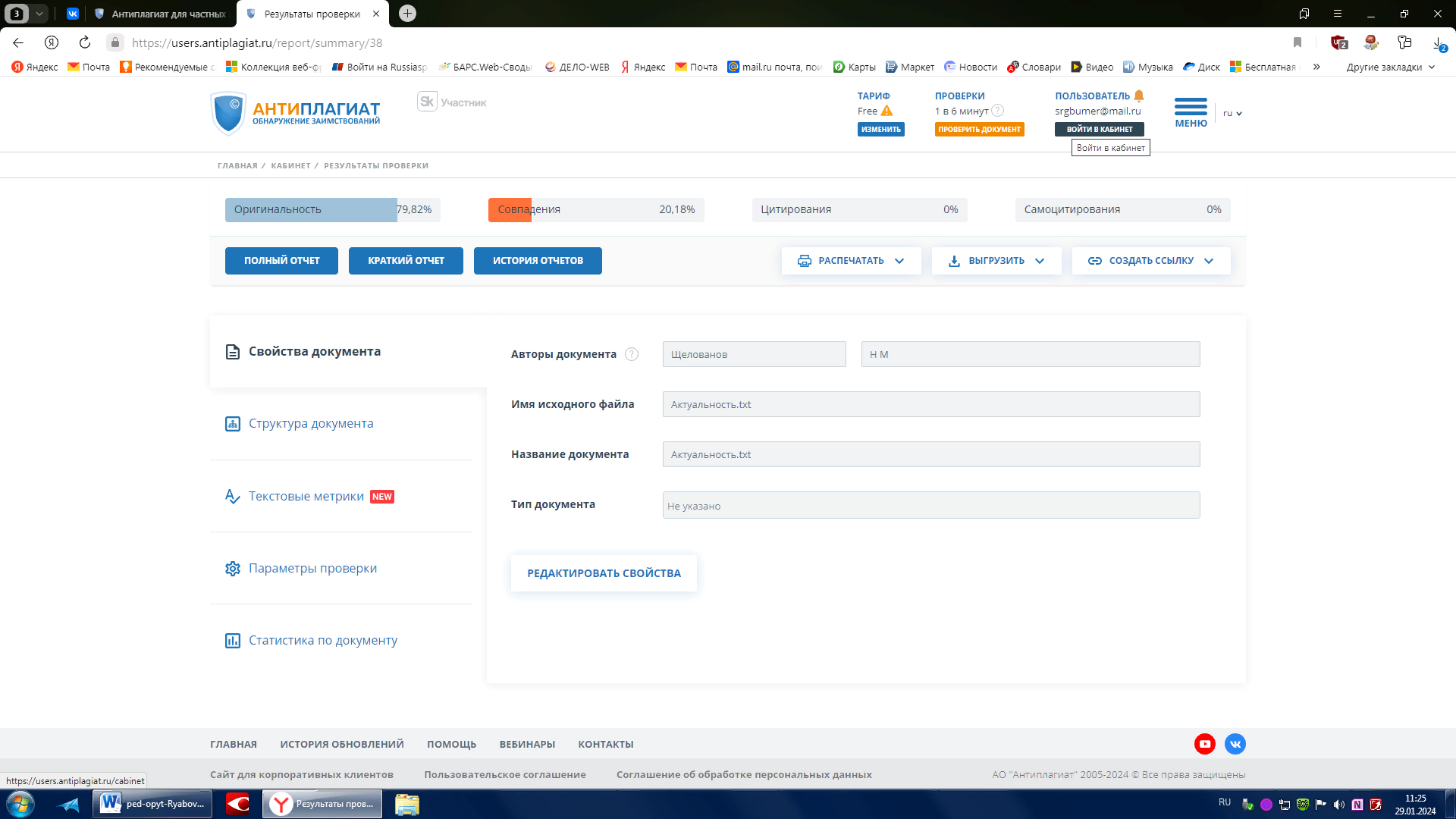 